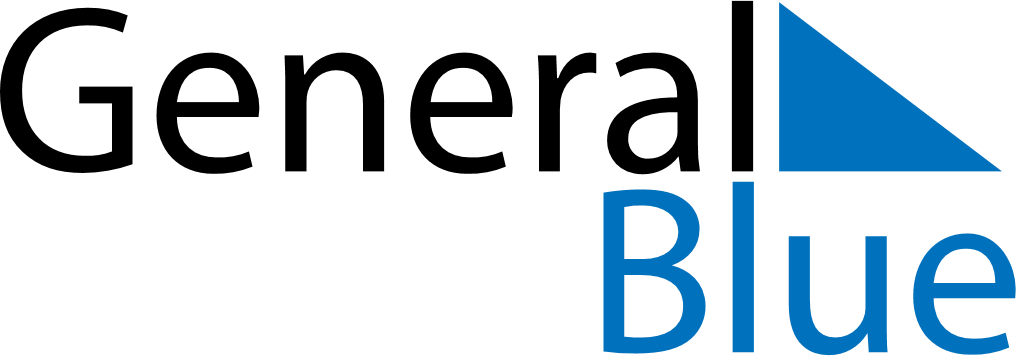 2023 – Q4Ukraine  2023 – Q4Ukraine  2023 – Q4Ukraine  2023 – Q4Ukraine  2023 – Q4Ukraine  OctoberOctoberOctoberOctoberOctoberOctoberOctoberMONTUEWEDTHUFRISATSUN12345678910111213141516171819202122232425262728293031NovemberNovemberNovemberNovemberNovemberNovemberNovemberMONTUEWEDTHUFRISATSUN123456789101112131415161718192021222324252627282930DecemberDecemberDecemberDecemberDecemberDecemberDecemberMONTUEWEDTHUFRISATSUN12345678910111213141516171819202122232425262728293031Oct 14: Defender of Ukraine DayOct 16: Defender of Ukraine Day (substitute day)